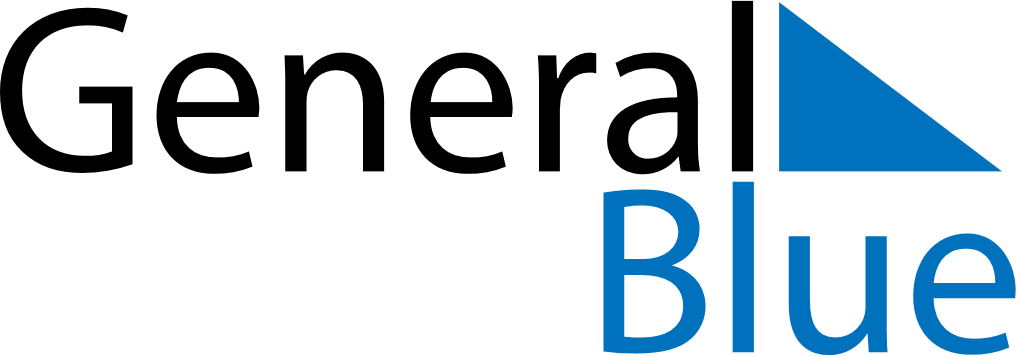 January 2024January 2024January 2024January 2024January 2024January 2024Olonkinbyen, Svalbard and Jan MayenOlonkinbyen, Svalbard and Jan MayenOlonkinbyen, Svalbard and Jan MayenOlonkinbyen, Svalbard and Jan MayenOlonkinbyen, Svalbard and Jan MayenOlonkinbyen, Svalbard and Jan MayenSunday Monday Tuesday Wednesday Thursday Friday Saturday 1 2 3 4 5 6 Sunset: 12:53 AM Daylight: 0 hours and 0 minutes. Sunset: 12:53 AM Daylight: 0 hours and 0 minutes. Sunset: 12:53 AM Daylight: 0 hours and 0 minutes. Sunset: 12:53 AM Daylight: 0 hours and 0 minutes. Sunset: 12:53 AM Daylight: 0 hours and 0 minutes. Sunset: 12:53 AM Daylight: 0 hours and 0 minutes. 7 8 9 10 11 12 13 Sunset: 12:53 AM Daylight: 0 hours and 0 minutes. Sunset: 12:53 AM Daylight: 0 hours and 0 minutes. Sunset: 12:53 AM Daylight: 0 hours and 0 minutes. Sunset: 12:53 AM Daylight: 0 hours and 0 minutes. Sunset: 12:53 AM Daylight: 0 hours and 0 minutes. Sunset: 12:53 AM Daylight: 0 hours and 0 minutes. Sunset: 12:53 AM Daylight: 0 hours and 0 minutes. 14 15 16 17 18 19 20 Sunset: 12:53 AM Daylight: 0 hours and 0 minutes. Sunset: 12:53 AM Daylight: 0 hours and 0 minutes. Sunset: 12:53 AM Daylight: 0 hours and 0 minutes. Sunset: 12:53 AM Daylight: 0 hours and 0 minutes. Sunset: 12:53 AM Daylight: 0 hours and 0 minutes. Sunset: 12:53 AM Daylight: 0 hours and 0 minutes. Sunset: 12:53 AM Daylight: 0 hours and 0 minutes. 21 22 23 24 25 26 27 Sunset: 12:53 AM Daylight: 0 hours and 0 minutes. Sunrise: 1:25 PM Sunset: 2:06 PM Daylight: 0 hours and 41 minutes. Sunrise: 1:04 PM Sunset: 2:28 PM Daylight: 1 hour and 24 minutes. Sunrise: 12:50 PM Sunset: 2:43 PM Daylight: 1 hour and 52 minutes. Sunrise: 12:38 PM Sunset: 2:54 PM Daylight: 2 hours and 15 minutes. Sunrise: 12:29 PM Sunset: 3:05 PM Daylight: 2 hours and 36 minutes. Sunrise: 12:20 PM Sunset: 3:14 PM Daylight: 2 hours and 54 minutes. 28 29 30 31 Sunrise: 12:11 PM Sunset: 3:23 PM Daylight: 3 hours and 11 minutes. Sunrise: 12:04 PM Sunset: 3:31 PM Daylight: 3 hours and 27 minutes. Sunrise: 11:56 AM Sunset: 3:39 PM Daylight: 3 hours and 42 minutes. Sunrise: 11:49 AM Sunset: 3:46 PM Daylight: 3 hours and 56 minutes. 